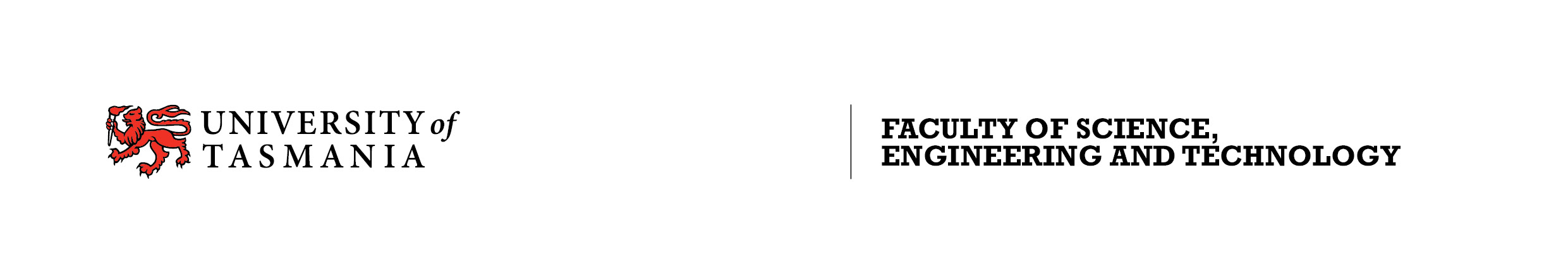 Letter to go here